TECHNICAL UNIVERSITY OF CRETE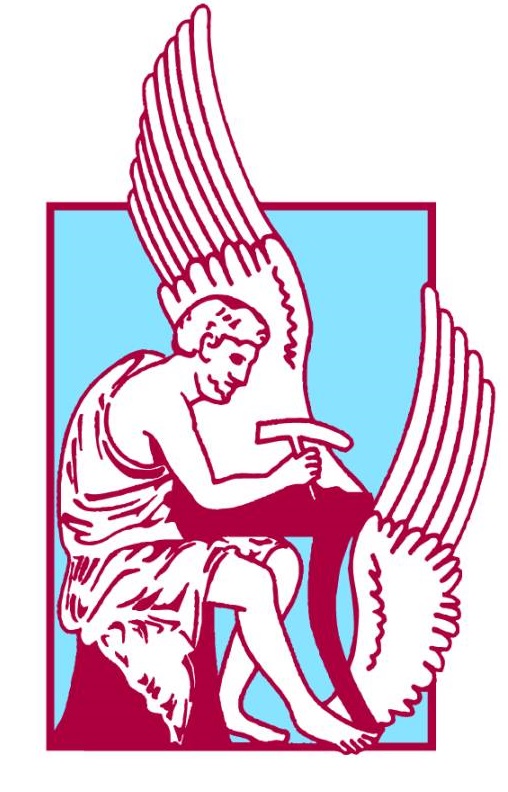 School of Environmental Engineering, University Campus, 73100, ChaniaDoctoral Studies: «Environmental Engineering»Recommendation Letter To be completed by the applicant:Upon completing your details, please, forward the document to the referee.SURNAME:	   NAME:		Applying for the Doctoral Studies Programme PREFERRED AREA OF SPECIALIZATION(i) Environmental Management		□(ii) Environmental Process Design and Analysis	□(ii) Environmental Hydraulics & Geo-environmental Engineering	□To be completed by the refereeThe candidate has applied for the graduate programme “Technology and Innovation Management” at the School of Environmental Engineering, Technical University of Crete. Please provide us with a reference on the applicant's academic/professional performance and general ability to undertake the proposed study programme. 1. How long and in what capacity have you known the applicant: 					2. Assessment of the Academic / Professional performance:3. Please describe any awards or distinctions of the applicant: 								4. Please discuss the negative elements of the applicant: 								5. The applicant ranks in the top ____% of the undergraduate/graduate students I have met in the last ____ years. 6. Give us in more details your opinion on the (i) academic ability and (ii) perspective for successful research involvement of the applicant. If possible compare the applicant with other students of the same level.Overall recommendation  Accept without hesitation          Accept           Accept with hesitation         Not recommendedRecommendation for a scholarship  Strongly rrecommended      Recommended       Recommended with hesitation       Not recommendedAll information provided is confidential. We would like to thank you for your time and support.Surname and Name: 			    Title:		Organization:						Address:						Phone:		email: 					Signature:		Date¨Important: 
The signed document must be sent to secretariat@enveng.tuc.gr from the Referee’s personal email address. Alternatively, the original signed document can be mailed to: School of Environmental Engineering, Mrs G. Poniridou-Secretary, Technical University of Crete, University Campus, 73100  Chania-Crete, Greece Excellent> 96%Excellent (86-95%)Very good  (71-85%)Good (51-70%)Medium < 50%Unable to EvaluateAcademic Performance Critical thinkingResearch ability Industriousness / Work HabitsTeam workWritten & Oral Communication SkillsCharacter integrity (reliability, effectiveness)Overall Recommendation 